UNDERGRADUATE CURRICULUM COMMITTEE (UCC)
PROPOSAL FORM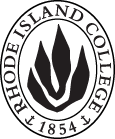 Cover page	scroll over blue text to see further important instructions: please read.N.B. DO NOT USE HIGHLIGHT, please DELETE THE WORDS THAT DO NOT APPLY TO YOUR PROPOSALALL numbers in section (A) need to be completed, including the impact ones.B.  NEW OR REVISED COURSES  DO NOT use highlight. Delete this whole page if the proposal does not include a new or revised course.Not Gen Ed. or Honors. No other changes.D. SignaturesChanges that affect General Education in any way MUST be approved by ALL Deans and COGE Chair.Changes that directly impact more than one department/program MUST have the signatures of all relevant department chairs, program directors, and relevant dean (e.g. when creating/revising a program using courses from other departments/programs). Check UCC manual 4.2 for further guidelines on whether the signatures need to be approval or acknowledgement.Proposals that do not have appropriate approval signatures will not be considered. Type in name of person signing and their position/affiliation.Send electronic files of this proposal and accompanying catalog copy to curriculum@ric.edu and a printed or electronic signature copy of this form to the current Chair of UCC. Check UCC website for due dates.D.1. Approvals:   required from programs/departments/deans who originate the proposal.  may include multiple departments, e.g., for joint/interdisciplinary prposals. D.2. Acknowledgements: REQUIRED from OTHER PROGRAMS/DEPARTMENTS IMPACTED BY THE PROPOSAL. SIGNATURE DOES NOT INDICATE APPROVAL, ONLY AWARENESS THAT THE PROPOSAL IS BEING SUBMITTED.  CONCERNS SHOULD BE BROUGHT TO THE UCC COMMITTEE MEETING FOR DISCUSSIONA.1. Course or programBiol 213 Plant and Animal Form and FunctionBiol 213 Plant and Animal Form and FunctionBiol 213 Plant and Animal Form and FunctionBiol 213 Plant and Animal Form and FunctionReplacingBIOL 213 Introductory Physiology of Plants and AnimalsBIOL 213 Introductory Physiology of Plants and AnimalsBIOL 213 Introductory Physiology of Plants and AnimalsBIOL 213 Introductory Physiology of Plants and AnimalsA.2. Proposal typeCourse:  revisionCourse:  revisionCourse:  revisionCourse:  revisionA.3. OriginatorSuzanne ConklinHome departmentBiologyBiologyBiologyA.4. Context and Rationale BIOL 213 is a fairly new course in the Biology BS.  It was introduced 3 years ago to give students one more semester of biology at the introductory level and to give more time to organismal level content, an area that was determined to be weak based on our annual standardized exam assessment.  Since its inception, BIOL 213 has settled into its niche where it serves also as a skill-building course where students get considerable practice using mathematics to understand the size of microscopic specimens and sheer quantity of things that are small.  Students also analyze data and work towards fluency in the metric system. The department is also in the process of re-writing our WID statement to include BIOL 213 as the first course in the program to formally teach scientific writing skills.While physiology is the basis of the lecture portion of the course, the lab portion focuses on anatomy, both macroscopic and microscopic. We wish to change the course name in order to (1) reflect that emphasis and, (2) not compete with other courses in the department (eg. BIOL 335 Human Physiology) which do emphasize physiology in the laboratory.Finally, the course is now in demand enough to offer it both Fall and Spring, and the prerequisites should match those of other upper level courses in the department. (That it currently doesn’t was an oversight when the course was first proposed.)Specifically, we wish to:Change the course name.Change the course description.Change the prerequisite.Change the course offering.BIOL 213 is a fairly new course in the Biology BS.  It was introduced 3 years ago to give students one more semester of biology at the introductory level and to give more time to organismal level content, an area that was determined to be weak based on our annual standardized exam assessment.  Since its inception, BIOL 213 has settled into its niche where it serves also as a skill-building course where students get considerable practice using mathematics to understand the size of microscopic specimens and sheer quantity of things that are small.  Students also analyze data and work towards fluency in the metric system. The department is also in the process of re-writing our WID statement to include BIOL 213 as the first course in the program to formally teach scientific writing skills.While physiology is the basis of the lecture portion of the course, the lab portion focuses on anatomy, both macroscopic and microscopic. We wish to change the course name in order to (1) reflect that emphasis and, (2) not compete with other courses in the department (eg. BIOL 335 Human Physiology) which do emphasize physiology in the laboratory.Finally, the course is now in demand enough to offer it both Fall and Spring, and the prerequisites should match those of other upper level courses in the department. (That it currently doesn’t was an oversight when the course was first proposed.)Specifically, we wish to:Change the course name.Change the course description.Change the prerequisite.Change the course offering.BIOL 213 is a fairly new course in the Biology BS.  It was introduced 3 years ago to give students one more semester of biology at the introductory level and to give more time to organismal level content, an area that was determined to be weak based on our annual standardized exam assessment.  Since its inception, BIOL 213 has settled into its niche where it serves also as a skill-building course where students get considerable practice using mathematics to understand the size of microscopic specimens and sheer quantity of things that are small.  Students also analyze data and work towards fluency in the metric system. The department is also in the process of re-writing our WID statement to include BIOL 213 as the first course in the program to formally teach scientific writing skills.While physiology is the basis of the lecture portion of the course, the lab portion focuses on anatomy, both macroscopic and microscopic. We wish to change the course name in order to (1) reflect that emphasis and, (2) not compete with other courses in the department (eg. BIOL 335 Human Physiology) which do emphasize physiology in the laboratory.Finally, the course is now in demand enough to offer it both Fall and Spring, and the prerequisites should match those of other upper level courses in the department. (That it currently doesn’t was an oversight when the course was first proposed.)Specifically, we wish to:Change the course name.Change the course description.Change the prerequisite.Change the course offering.BIOL 213 is a fairly new course in the Biology BS.  It was introduced 3 years ago to give students one more semester of biology at the introductory level and to give more time to organismal level content, an area that was determined to be weak based on our annual standardized exam assessment.  Since its inception, BIOL 213 has settled into its niche where it serves also as a skill-building course where students get considerable practice using mathematics to understand the size of microscopic specimens and sheer quantity of things that are small.  Students also analyze data and work towards fluency in the metric system. The department is also in the process of re-writing our WID statement to include BIOL 213 as the first course in the program to formally teach scientific writing skills.While physiology is the basis of the lecture portion of the course, the lab portion focuses on anatomy, both macroscopic and microscopic. We wish to change the course name in order to (1) reflect that emphasis and, (2) not compete with other courses in the department (eg. BIOL 335 Human Physiology) which do emphasize physiology in the laboratory.Finally, the course is now in demand enough to offer it both Fall and Spring, and the prerequisites should match those of other upper level courses in the department. (That it currently doesn’t was an oversight when the course was first proposed.)Specifically, we wish to:Change the course name.Change the course description.Change the prerequisite.Change the course offering.BIOL 213 is a fairly new course in the Biology BS.  It was introduced 3 years ago to give students one more semester of biology at the introductory level and to give more time to organismal level content, an area that was determined to be weak based on our annual standardized exam assessment.  Since its inception, BIOL 213 has settled into its niche where it serves also as a skill-building course where students get considerable practice using mathematics to understand the size of microscopic specimens and sheer quantity of things that are small.  Students also analyze data and work towards fluency in the metric system. The department is also in the process of re-writing our WID statement to include BIOL 213 as the first course in the program to formally teach scientific writing skills.While physiology is the basis of the lecture portion of the course, the lab portion focuses on anatomy, both macroscopic and microscopic. We wish to change the course name in order to (1) reflect that emphasis and, (2) not compete with other courses in the department (eg. BIOL 335 Human Physiology) which do emphasize physiology in the laboratory.Finally, the course is now in demand enough to offer it both Fall and Spring, and the prerequisites should match those of other upper level courses in the department. (That it currently doesn’t was an oversight when the course was first proposed.)Specifically, we wish to:Change the course name.Change the course description.Change the prerequisite.Change the course offering.A.5. Student impactStudents will benefit from an accurate perception of the course from its name and description in the catalog. They will also benefit from accurate information about the semester offering of the course.Students will benefit from an accurate perception of the course from its name and description in the catalog. They will also benefit from accurate information about the semester offering of the course.Students will benefit from an accurate perception of the course from its name and description in the catalog. They will also benefit from accurate information about the semester offering of the course.Students will benefit from an accurate perception of the course from its name and description in the catalog. They will also benefit from accurate information about the semester offering of the course.Students will benefit from an accurate perception of the course from its name and description in the catalog. They will also benefit from accurate information about the semester offering of the course.A.6. Impact on other programs Secondary Education BA / Major in Biology requires BIOL 213, and it will be updated even though this program is being suspended. Content is not impacted.Secondary Education BA / Major in Biology requires BIOL 213, and it will be updated even though this program is being suspended. Content is not impacted.Secondary Education BA / Major in Biology requires BIOL 213, and it will be updated even though this program is being suspended. Content is not impacted.Secondary Education BA / Major in Biology requires BIOL 213, and it will be updated even though this program is being suspended. Content is not impacted.Secondary Education BA / Major in Biology requires BIOL 213, and it will be updated even though this program is being suspended. Content is not impacted.A.7. Resource impactFaculty PT & FT: n/an/an/an/aA.7. Resource impactLibrary:n/an/an/an/aA.7. Resource impactTechnologyn/an/an/an/aA.7. Resource impactFacilities:n/an/an/an/aA.8. Semester effectiveFall 2019 A.9. Rationale if sooner than next Fall A.9. Rationale if sooner than next Falln/an/aA.10. INSTRUCTIONS FOR CATALOG COPY:  This single file copy must include ALL relevant pages from the college catalog, and show how the catalog will be revised.  (1) Go to the “Forms and Information” page on the UCC website. Scroll down until you see the Word files for the current catalog. (2) Download ALL catalog sections relevant for this proposal, including course descriptions and/or other affected programs.  (3) Place ALL relevant catalog copy into a single file. Put page breaks between sections and delete any catalog pages not relevant for this proposal. (4) Using the track changes function, revise the catalog pages to demonstrate what the information should look like in next year’s catalog.  (5) Check the revised catalog pages against the proposal form, especially making sure that program totals are correct if adding/deleting course credits. If new copy, indicate where it should go in the catalog. If making related proposals a single catalog copy that includes all is acceptable. Send as a separate file along with this form.A.10. INSTRUCTIONS FOR CATALOG COPY:  This single file copy must include ALL relevant pages from the college catalog, and show how the catalog will be revised.  (1) Go to the “Forms and Information” page on the UCC website. Scroll down until you see the Word files for the current catalog. (2) Download ALL catalog sections relevant for this proposal, including course descriptions and/or other affected programs.  (3) Place ALL relevant catalog copy into a single file. Put page breaks between sections and delete any catalog pages not relevant for this proposal. (4) Using the track changes function, revise the catalog pages to demonstrate what the information should look like in next year’s catalog.  (5) Check the revised catalog pages against the proposal form, especially making sure that program totals are correct if adding/deleting course credits. If new copy, indicate where it should go in the catalog. If making related proposals a single catalog copy that includes all is acceptable. Send as a separate file along with this form.A.10. INSTRUCTIONS FOR CATALOG COPY:  This single file copy must include ALL relevant pages from the college catalog, and show how the catalog will be revised.  (1) Go to the “Forms and Information” page on the UCC website. Scroll down until you see the Word files for the current catalog. (2) Download ALL catalog sections relevant for this proposal, including course descriptions and/or other affected programs.  (3) Place ALL relevant catalog copy into a single file. Put page breaks between sections and delete any catalog pages not relevant for this proposal. (4) Using the track changes function, revise the catalog pages to demonstrate what the information should look like in next year’s catalog.  (5) Check the revised catalog pages against the proposal form, especially making sure that program totals are correct if adding/deleting course credits. If new copy, indicate where it should go in the catalog. If making related proposals a single catalog copy that includes all is acceptable. Send as a separate file along with this form.A.10. INSTRUCTIONS FOR CATALOG COPY:  This single file copy must include ALL relevant pages from the college catalog, and show how the catalog will be revised.  (1) Go to the “Forms and Information” page on the UCC website. Scroll down until you see the Word files for the current catalog. (2) Download ALL catalog sections relevant for this proposal, including course descriptions and/or other affected programs.  (3) Place ALL relevant catalog copy into a single file. Put page breaks between sections and delete any catalog pages not relevant for this proposal. (4) Using the track changes function, revise the catalog pages to demonstrate what the information should look like in next year’s catalog.  (5) Check the revised catalog pages against the proposal form, especially making sure that program totals are correct if adding/deleting course credits. If new copy, indicate where it should go in the catalog. If making related proposals a single catalog copy that includes all is acceptable. Send as a separate file along with this form.A.10. INSTRUCTIONS FOR CATALOG COPY:  This single file copy must include ALL relevant pages from the college catalog, and show how the catalog will be revised.  (1) Go to the “Forms and Information” page on the UCC website. Scroll down until you see the Word files for the current catalog. (2) Download ALL catalog sections relevant for this proposal, including course descriptions and/or other affected programs.  (3) Place ALL relevant catalog copy into a single file. Put page breaks between sections and delete any catalog pages not relevant for this proposal. (4) Using the track changes function, revise the catalog pages to demonstrate what the information should look like in next year’s catalog.  (5) Check the revised catalog pages against the proposal form, especially making sure that program totals are correct if adding/deleting course credits. If new copy, indicate where it should go in the catalog. If making related proposals a single catalog copy that includes all is acceptable. Send as a separate file along with this form.A.10. INSTRUCTIONS FOR CATALOG COPY:  This single file copy must include ALL relevant pages from the college catalog, and show how the catalog will be revised.  (1) Go to the “Forms and Information” page on the UCC website. Scroll down until you see the Word files for the current catalog. (2) Download ALL catalog sections relevant for this proposal, including course descriptions and/or other affected programs.  (3) Place ALL relevant catalog copy into a single file. Put page breaks between sections and delete any catalog pages not relevant for this proposal. (4) Using the track changes function, revise the catalog pages to demonstrate what the information should look like in next year’s catalog.  (5) Check the revised catalog pages against the proposal form, especially making sure that program totals are correct if adding/deleting course credits. If new copy, indicate where it should go in the catalog. If making related proposals a single catalog copy that includes all is acceptable. Send as a separate file along with this form.Old (for revisions only)Only include information that is being revised, otherwise leave blank (delete provided examples that do not apply)Old (for revisions only)Only include information that is being revised, otherwise leave blank (delete provided examples that do not apply)NewExamples are provided for guidance, delete the ones that do not applyB.1. Course prefix and number B.1. Course prefix and number B.1. Course prefix and number BIOL 213B.2. Cross listing number if anyB.2. Cross listing number if anyB.2. Cross listing number if anyB.3. Course title Introductory Physiology of Plants and AnimalsIntroductory Physiology of Plants and AnimalsPlant and Animal Form and FunctionB.4. Course description Physiologic mechanisms of multicellular organisms are introduced. Emphasis is on evolutionary adaptations of flowering plants and vertebrates. Physiologic mechanisms of multicellular organisms are introduced. Emphasis is on evolutionary adaptations of flowering plants and vertebrates. Students explore multicellularity by examining the anatomical and physiological adaptations of plants and animals to the common challenges of life.  Mathematical problem-solving and scientific writing skills are practiced throughout.B.5. Prerequisite(s)BIOL 111 and BIOL 112.BIOL 111 and BIOL 112.BIOL 111 and BIOL 112, with a minimum grade of C.B.6. OfferedSpring  Spring  Fall  | Spring NamePosition/affiliationSignatureDateRebeka MersonChair of BiologyEarl SimsonDean of Arts and SciencesNamePosition/affiliationSignatureDateLesley BogadChair of Department of Educational StudiesGerri August orJulie HorwitzInterim Deans/FSEHDTab to add rows